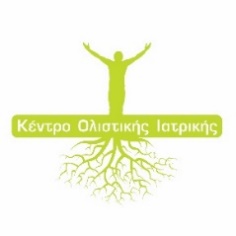 Προκειμένου να αξιολογηθεί σωστά η ικανότητα του μεταβολισμού να χάσει βάρος και λιπώδη ιστό και να τεθούν ρεαλιστικοί στόχοι για τον κάθε εξεταζόμενο, είναι σημαντικό να δίνεται στον γιατρό ένα πλήρες ιατρικό ιστορικό, λαμβάνοντας υπόψη τρέχουσες και παλαιότερες παθήσεις, φαρμακευτικές αγωγές και ενοχλήματα, καθώς και διατροφικές συνήθειες. Λαμβάνετε συστηματικά είτε τώρα είτε στο παρελθόν κάποια φαρμακευτική αγωγή;………………………………………………………………………………………………NAI OXI Εάν στην παραπάνω ερώτηση απαντήσατε θετικά, αναφέρετε τις φαρμακευτικές σας αγωγές, δίνοντας ιδιαίτερη βαρύτητα σε αντικαταθληπτικά, ηρεμιστικά, ψυχοφάρμακα, ορμόνες, beta-blockers, κορτιζόνη κλπ.Πάσχετε είτε τώρα είτε στο παρελθόν από:Υψηλή αρτηριακή πίεση ………………………………………………………….……..NAI OXI Σακχαρώδη διαβήτη………………..……………………………………...………..…..NAI OXI Δυσλιπιδαιμία (υψηλή χοληστερίνη) …………………………………………………..NAI OXI Μεταβολικό σύνδρομο ……………………………...…………………………………..NAI OXI Τα τελευταία χρόνια έχετε υποβληθεί σε κάποια χειρουργική επέμβαση;……...….………..NAI OXI Γυναικολογικά ζητήματαΠάσχετε είτε τώρα είτε στο παρελθόν από διαταραχές περιόδου; ..…...…………..NAI OXI Αριθμός κυήσεων……………………………………………………..………………… Βρίσκεστε σε περίοδο γαλουχίας; ………...............................................…………..NAI OXI Βρίσκεστε σε κλιμακτήριο ή εμμηνόπαυση; …………………………………………..NAI OXI Έχετε κάνει εξωσωματική γονιμοποίηση; ………………...…………………………..NAI OXI Έχετε υποβληθεί σε ορμονοθεραπεία; ………………………………………………..NAI OXI Πάσχετε από κάποιο αυτοάνοσο νόσημα;………………………………………………...……NAI OXI Εάν ναι, αναγράψτε παρακάτω ποιο/α. Αναφέρετε επίσης περιπτώσεις ψωρίασης, λεύκης, Hashimoto, ψωριασικής αρθρίτιδας, κλπ.Γαστρεντερικά ζητήματα. Πάσχετε είτε τώρα είτε στο παρελθόν από:Γαστροοισοφαγική παλινδρόμηση ..……...............................................…….……..NAI OXI Καούρα;………………………………………………………………………….………..NAI OXI Γαστρίτιδα……………………………………………………………………….………..NAI OXI Φούσκωμα………………………………………………………………………………..NAI OXI Διάρροια; ..………………………………………………………………………………..NAI OXI Δυσκοιλιότητα; ..………………………………………………………………..………..NAI OXI Εκκολπώματα / εκκολπωματίτιδα;……………………………………………………..NAI OXI Σύνδρομο ευερέθιστου εντέρου (σπαστική κολίτιδα); ……….…….………………..NAI OXI Πάσχετε από παθήσεις του θυρεοειδή αδένα; ……………………….…………………..……NAI OXI Πάσχετε από αλλεργίες/ άσθμα; …………….….…………………………………………….…NAI OXI Αποφεύγετε συγκεκριμένες κατηγορίες τροφίμων (π.χ. γλουτένη, γαλακτοκομικά, κρέας κλπ) είτε για λόγους υγείας είτε για άλλους λόγους (π.χ. νηστεία, χορτοφαγία κλπ);...………………………….…NAI OXI Εάν ναι, αναγράψτε παρακάτω τις κατηγορίες τροφών που αποφεύγετε. Έχετε ακολουθήσει στο παρελθόν χημικές δίαιτες για απώλεια βάρους;……………………NAI OXI Έχετε ακολουθήσει στο παρελθόν διατροφή με υποκατάστατα γευμάτων;…………………NAI OXI Αναφέρετε άλλα σημαντικά ιατρικά ζητήματα Ιατρικό Ιστορικό Εξεταζόμενου/ηςΟνοματεπώνυμο: Ημερομηνία: 